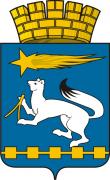 ДУМА ГОРОДСКОГО ОКРУГАНИЖНЯЯ САЛДА   __________________________________________________Р Е Ш Е Н И Е19.11.2015								                            № 57/13Об обращении к Губернатору Свердловской области с инициативой об установлении для городского округа Нижняя Салда значения предельного (максимального) индекса изменения размера вносимой гражданами платы за коммунальные услуги, превышающего значение индекса по Свердловской области более чем на величину отклонения по Свердловской областиНа основании Жилищного кодекса Российской Федерации, Постановления Правительства Российской Федерации от 30.04.2014 года        № 400 «О формировании индексов изменения размера платы граждан за коммунальные услуги в Российской Федерации», в целях организации электро-, тепло-, газо-, водоснабжения населения и водоотведения, а также повышения надежности и качества оказываемых населению коммунальных услуг, устранения имеющегося дисбаланса при регулировании тарифов, включая доведение уровня оплаты коммунальных услуг населением до 100 процентов установленных экономически обоснованных тарифов, руководствуясь Уставом городского округа Нижняя Салда, заслушав  главу администрации городского округа Нижняя Салда С.Н. Гузикова, Дума городского округа Нижняя СалдаР Е Ш И Л А:1. Обратиться к Губернатору Свердловской области с инициативой об установлении для  городского округа Нижняя Салда значения предельного (максимального) индекса изменения размера вносимой гражданами платы за коммунальные услуги на период:-  с 01 июля 2016 года в размере 15 %.2. При принятии положительного решения по  настоящему обращению,   считать проект указа Губернатора Свердловской области  «О внесении изменений в значения предельных (максимальных) индексов изменения размера вносимой гражданами платы за коммунальные услуги 
в муниципальных образованиях, расположенных на территории Свердловской области, на 2016 год, установленные Указом Губернатора Свердловской области» согласованным.3. Настоящее решение вступает в силу со дня его подписания.4. Опубликовать настоящее решение в газете «Городской вестник - Нижняя Салда» и разместить на официальном сайте городского округа Нижняя Салда.5. Контроль над исполнением настоящего решения возложить на комиссию по вопросам  экологии, благоустройства, жилищно-коммунального хозяйства и строительства (А.Б. Замураев).Глава городского округа 						        Е.В. Матвеева